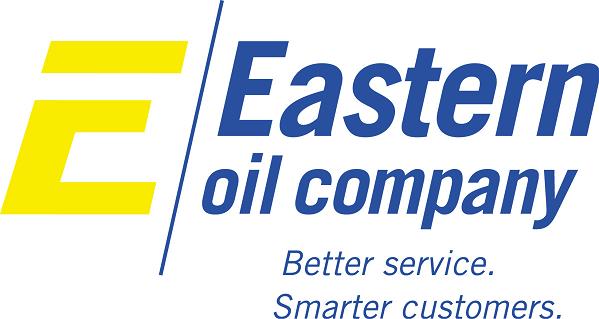 Ford Specifications/ApprovalsBelow is a list of Ford Specifications and OEM Approvals that Eastern Oil can supply.  Please contact us if you have any questions or inquiries we can help you with!